Department/Program MissionThe Department of Exercise Science and Sport is dedicated to the scientific inquiry of exercise and health behavior across a spectrum of settings and populations.  The faculty is devoted to the lifelong development and improvement of students in order to become competent and competitive professionals in the field of exercise and health science.  The department encourages and supports student growth through the stimulation of intellectual and experiential pursuit of knowledge in light of the Jesuit tradition and ideals. Program OverviewKinesiology is the study of human movement as related to exercise and physical activity from an applied, primarily life science perspective. It is dedicated to promoting and integrating scientific research and education on the effects and benefits of exercise, and to the delivery of physical-activity programs that prevent disease, facilitate rehabilitation, promote health, and enhance human performance. Kinesiology is part of the field of Sports Medicine, which also includes clinical areas of study. The scientific aspects of Sports Medicine include exercise physiology, nutrition, biochemistry of exercise, and biomechanics. Testing of lactic acid metabolism, analysis of muscle fatigue, research on muscle hypertrophy and bone density, measurement of body composition, and benefits of exercise in cardiovascular disease, diabetes, osteoporosis and weight control are a few of the many contributions made by exercise scientists to Sports Medicine.Few academic program majors offer such diverse opportunities after graduation as Exercise Science. The academically rigorous curriculum prepares graduates with knowledge and experience for employment opportunities in a variety of settings. Careers in applied health areas, include corporate, community and hospital-based wellness programs, cardiopulmonary rehabilitation, and research centers investigating the benefits of exercise in chronic disease states.  Becoming a strength and conditioning specialist for a sports team is also a career option.There are four tracks to choose from in the Kinesiology program: Pre-professional Track, Pre-health Track, Applied Kinesiology Track, and the 3-year Pre-professional Track.  The Pre-professional Track provides the opportunity to complete the prerequisites for students interested in pursuing graduate degrees in Physical Therapy, Physician's Assistant, or other allied health professions.  The 3-year Pre-professional Track includes the same courses but includes summer and intersession courses allowing the student to complete their coursework in three years rather than four.  It is the student's responsibility to be aware of the specific prerequisites required by their graduate school(s) of interest as prerequisites may differ between universities offering the same program. The Pre-Health Track is designed to offer the prerequisites for students interested in matriculating into medical, dental, podiatry or optometry school and the Applied Kinesiology Track is designed for students interested in a focus on strength and conditioning.  Either track is appropriate for someone interested in a graduate program in an Kinesiology related discipline.Students should make their career intentions known early in their program of study so that they may be guided to the most appropriate track and utilize their electives in order to achieve their career goals.  In addition to the advising provided by PCPS Academic Advising and the Exercise Science Department, students interested in attending medical school should participate actively in the Health Professions Organization and seek advising from Dr. Mary Engel, Director of Medical School Placement (570-941-7901).  Students interested in completing the prerequisites for a Physician's Assistant program should seek advising from Father Timothy Cadigan, Ph.D. (570-941-4348).  Although not required, completion of the program provides students with the ability to take different certification exams offered by several professional organizations including the American College of Sports Medicine and the National Strength and Conditioning Association.Graduating Kinesiology majors must possess a minimum overall grade point average of 2.75 and a grade point average of 2.75 or higher within the major.  All major (KNES) and cognate courses must be completed with a minimum grade of "C."  Students may progress and take any course within the KNES major provided the pre-requisite course(s) for that course have been completed with a minimum grade of "C."KNES Program Goals and Student Learning OutcomesKNES Program FacultyPaul T. Cutrufello, Ph.D., ATC, CSCS (Associate Professor) Degree: Ph.D. – Marywood University – Health Promotion; M.S. – Bloomsburg University – Exercise Science; B.S. – Penn State University – Exercise Science Research Areas: body composition, hydration status, exercise training/performance, and supplementation/ergogenic aids.Professional Organizations:  American College of Sports Medicine, National Athletic Trainers’ Association, National Strength and Conditioning Association, International Network of Wrestling ResearchersJoan Grossman, Ph.D., RDN (Assistant Professor) Degrees: Ph.D. - Marywood University/Colorado State University;  M.S. – Colorado State University; B.S. – King’s College Research Areas: metabolism, post-menopausal women and weight management, cardiac rehabilitationProfessional Organizations:  American College of Sports Medicine, Academy of Nutrition and Dietetics, The Obesity Society, American Association of University Professions, Northeast Dietetic Association, Phi Epsilon KappaMichael J. Landram, Ph.D., USAW   (Assistant Professor)Degrees: Ph.D. - University of Roma "Foro Italico" - Biomedical Research Methods and Statistics; M.S. - Appalachian State University - Exercise Science; BS - Truman State University -Exercise Science Research Areas: Age and sex differences in cardiovascular and neurological adaptation to exercise training.  Training, diet, body composition, and hydration influence on exercise performance. Professional Organizations:  American College of Sports Medicine, American Physiological Society, United States of America Olympic Weightlifting​Joseph K. Pellegrino, Ph.D.Degrees: Ph.D. Rutgers University, New Brunswick, Nutritional Sciences -Physiology and Biochemistry of Nutrition.M.S. University of Montana, Missoula, Human Health and Performance -Exercise Physiology.B.S. Rutgers University, New Brunswick, Biological Sciences –Neuroscience and Systems Physiology; Kinesiology -Exercise Physiology. Research Interests: Impacts of exercise and nutrition on human health and performance: Exercise as medicine -Different applications of aerobic/anaerobic exercise; Sport physiology: Ergogenic aid/supplement research; Comparative physiology.Professional Organization: National Strength and Conditioning Association, CSCS; American College of Sports Medicine.Andrew M. Stranieri, MS (Lecturer)Degrees: M.S. – University of Rhode Island – Kinesiology; B.S. – The College of New Jersey – Health and Exercise ScienceResearch Interests: – Influence of fatigue on human biomechanics and neuromuscular function; Protein metabolism; Pediatric health and exercise science; athletic performance.Professional Organizations: National Strength and Conditioning AssociationAndrew C. Venezia, Ph.D. (Assistant Professor)Degrees: Ph.D. – University of Maryland, College Park – Neuroscience and Cognitive Science; M.S. – Bloomsburg University – Exercise Science; B.S. – Bloomsburg University – Exercise ScienceResearch Interests: – Influence of cardiovascular fitness and chronic exercise on memory performance; Acute exercise and memory/neuroplasticity; Exercise genomicsProfessional Organizations: American College of Sports MedicineACADEMIC POLICIES AND PROCEDURESProgram Options (Tracks)The KNES program includes two tracks:  1.) Clinical Track and 2.) Pre-Health Track.  The Clinical Track is the traditional track designed for students with an interest in Kinesiology related careers post-graduation or an interest in graduate school in areas such as exercise physiology, physical therapy, physician assistant, nursing, athletic training, nursing, and many others.  The Pre-Health Track is designed for students with an interest in professional schools such as medical, dental, podiatric, and optometry.  It is important for students to be aware of graduate school pre-requisites related to their own career goals as they matriculate through the KNES program.  Electives may be used to fulfill these pre-requisite courses so it is important to recognize these pre-requisites early.  It is also important to note that individual graduate programs for the same degree may differ in their required pre-requisite courses.Kinesiology CurriculumExercise Science, BSCoaching ConcentrationThe 15-credit Coaching Concentration is based on the American Sport Education Program (ASEP) and will help meet the needs of those who wish to coach and work more effectively with young athletes from youth through interscholastic sports.Nutrition Studies ConcentrationThe concentration in Nutrition Studies is designed to encourage critical thinking, engage students in dialogue, and increase self-awareness of their own nutritional status.  It is designed to increase the knowledge base of the depth and implications of nutritional problems and their effects on chronic illnesses.  Students in health-related fields such as Exercise Science, Nursing, Physical Therapy, Occupational Therapy and Community Health Education, as well as students in elementary and secondary education where basic nutrition is being implemented, will benefit from this course concentration.Required CoursesMandatory:NUTR 350 - Nutrition through the Life CycleThis advanced-level course makes note of particular dietary needs and requirements as a function of the aging process. The areas addressed include levels of nutrient needs beginning with preconception through the entire life cycle.Plus one of the following:NUTR 110 - (E) Introduction to NutritionNUTR 220 - Nutrition for the Health Care ProfessionsBIOL 255 - Animal Nutrition and Metabolism (S)Supplemental Courses (choose three)BIOL 110-111 - (E) Human Anatomy and Physiology orBIOL 210 - Introductory Medical Microbiology orBIOL 245 - (W: lab only) General Physiology (S) orBIOL 250 - Microbiology (MC) orBIOL 348 - Functional Neuroanatomy (S) orBIOL 446 - Cardiovascular Physiology (S)CHEM 110-111 - (E) Introductory ChemistryCHEM 112-113 - (E) General and Analytical ChemistryCHEM 232 - (E) Organic ChemistryKNES 212 - Nutrition in Exercise and SportKNES 229 - Applied Anatomy and KinesiologyKNES 435 - (D) Exercise, Nutrition and Women’s HealthNURS 111 - (D) Women’s HealthFirst-Aid and CPR Requirement for GraduationProgram Entry and ProgressionStudents may transfer into the KNES from other Universities or other academic programs at The University of Scranton.  Applicants seeking admission to the KNES Program as incoming freshmen are admitted through the University’s Undergraduate Admissions Office.   Students that change their major to KNES, declare or transfer into the KNES Program must complete the appropriate Registrar form(s) and submit to Panuska College of Professional Studies (PCPS) Academic Services. You will be assigned a PCPS Academic Services advisor.  You are also encouraged to make an appointment to meet with the KNES Program Director.        Graduating Kinesiology majors must possess a minimum overall grade point average of 2.75 and a grade point average of 2.75 or higher within the major.  All major (KNES) and cognate courses must be completed with a minimum grade of “C.”  Students may progress and take any course within the KNES major provided the pre-requisite course(s) for that course have been completed with a minimum grade of “C.”  Academic Code of HonestyPlease refer to the Student Handbook for University policy regarding the Academic Code of Honesty.  Students should be aware of violations (plagiarism, submission of duplicate work, collusion, and unauthorized possession of tests) and subsequent penalties for such violations.  The following information is an excerpt from the University Academic code of Honesty.  The University seeks to educate students who have strong intellectual ambition, high ethical standards and dedication to the common good of society. Academic excellence requires not only talent and commitment but also moral integrity and a sense of honor. Integrity in intellectual activity is an indispensable prerequisite for membership in any academic 2 community, precisely because the resultant trust makes possible the open dialog and sharing of information that are the core of successful academic community. Plagiarizing papers and cheating on examinations are examples of violations of academic integrity. Academic dishonesty trivializes the students' quest for knowledge and hinders professors from accurately assessing the individual talents and accomplishments of their students.Plagiarism on the part of a student in academic work or dishonest examination behavior will ordinarily result in the assignment of the grade of "F" by the instructor. The instructor should notify the student of the academic dishonesty and his or her action in response to it, such as a lowered grade for the assignment or course, within five days after action is taken. In addition, all instances of academic dishonesty must be reported to the chairperson of the department involved and to the student's dean within three days of the notification of the student. Upon receiving such notification, the chairperson will distribute a copy of the Academic Code of Honesty to the student within seven days.Attendance PolicyPer the University’s Undergraduate Catalog, “Students are expected to attend all scheduled meetings of courses in which they are enrolled.  Students are responsible for all materials presented and announcements made during any class.” As a component of professional development, the KNES program’s attendance policy establishes professional communication between the student and the faculty of courses in the KNES program including KNES and NUTR courses.  While individual instructors may add to this policy, the attendance policy noted below serves as a minimum standard for attendance in KNES program courses.Students are expected to attend all classes but are permitted three unexcused absences for a traditional Fall or Spring semester course meeting MWF, two unexcused absences for a course meeting TR, and one unexcused absence for a course meeting once per week.  Five percentage points will be deducted from the final grade for every additional unexcused absence.  An excused absence must be approved by the instructor >24 hrs prior to class.  In the event of an emergency or sudden, unexpected event occurring <24 hrs prior to class, the instructor must be informed, preferably via email, prior to class.  If notification cannot be made prior to class, this is considered an unexcused absence.  Written documentation may be requested (e.g. physician’s note, etc.) at the discretion of the instructor.Research Reference Styling (Citations)All submitted assignments/papers for any course within KNES, including NUTR courses, must utilize citation guidelines as indicated by the American Psychological Association (APA).  Students are encouraged to purchase the Publication Manual of the American Psychological Association.  Additional information is available through the APA’s website at http://www.apastyle.org/.  Internet sources can also be used in order to properly compose a reference list https://www.library.cornell.edu/research/citation/apa or in-text citations http://blog.apastyle.org/apastyle/2011/01/writing-in-text-citations-in-apa-style.html.Academic AdvisingThe PCPS Academic Advising Services advises all KNES students.  You are encouraged to make appointments with your advisor early in the semester.  It is your responsibility to know the requirements for the baccalaureate degree in Exercise Science.  It is also the students own responsibility to plan ahead and be aware of graduate school pre-requisites that may be required depending on the student’s career goals. Statement of Reasonable AccommodationsStudents with DisabilitiesReasonable academic accommodations may be provided to students who submit relevant and current documentation of their disability. Students are encouraged to contact the Center for Teaching and Learning Excellence (CTLE) at disabilityservices@scranton.edu or (570) 941-4038 if they have or think they may have a disability and wish to determine eligibility for any accommodations. For more information, please visit www.scranton.edu/disabilities. Writing Center Services The Writing Center focuses on helping students become better writers. Consultants will work one-on-one with students to discuss students' work and provide feedback at any stage of the writing process. Scheduling appointments early in the writing progress is encouraged.Students can make an appointment through the My.Scranton portal: my.scranton.edu -> Self Service -> Student & Financial Aid -> CTLE Menu.For more information, please contact Amye Archer at amye.archer@scranton.edu or visit the  Writing Center webpage.My Reporting Obligations as a Responsible Employee As a faculty member, I am deeply invested in the well-being of each student I teach.  I am here to assist you with your work in this course.  Additionally, if you come to me with other non-course-related concerns, I will do my best to help. It is important for you to know that all faculty members are required to report incidents of sexual harassment or sexual misconduct involving students.  This means that I cannot keep information about sexual harassment, sexual assault, sexual exploitation, intimate partner violence or stalking confidential if you share that information with me.  I will keep the information as private as I can but am required to bring it to the attention of the University’s Title IX Coordinator, Elizabeth Garcia, the Deputy Title IX Coordinator, Christine M. Black, or Deputy Title IX Coordinator/Dean of Students, Lauren Rivera, who, in conversation with you, will explain available support, resources, and options.  I will not report anything to anybody without first letting you know and discussing choices as to how to proceed.  The University’s Counseling Center (570-941-7620) is available to you as a confidential resource; counselors (in the counseling center) do not have an obligation to report to the Title IX Coordinator.  Non-discrimination StatementThe University of Scranton is committed to providing a safe and nondiscriminatory employment and educational environment.  The University does not discriminate on the basis of race, color, national origin, sex, disability, religion, age, veteran status, gender identity or expression, sexual orientation, or other status protected by law.  Sexual harassment, including sexual violence, is a form of sex discrimination prohibited by Title IX of the Education Amendments of 1972.  The University does not discriminate on the basis of sex in its educational, extracurricular, athletic, or other programs or in the context of employment.Students who believe they have been subject to sexual harassment, sexual misconduct or sex or gender discrimination should contact Elizabeth Garcia, Title IX Coordinator, at (570) 941-6645 or elizabeth.garcia2@scranton.edu, Christine M. Black,  the Deputy Title IX Coordinator, at (570) 941-6645 or  christine.black@scranton.edu or Ms. Lauren Rivera, AVP for Student Formation & Campus Life and Dean of Students, at (570) 941-7680 or lauren.rivera@scranton.edu.  The United States Department of Education’s Office for Civil Rights (OCR) enforces Title IX.  Information regarding OCR may be found at www.ed.gov/about/offices/list/ocr/index.html      Study Abroad Option As an KNES student, the optimal time to study abroad is during the sophomore or junior years, however, it is important to note that all pre-requisite science courses (Biology, Chemistry, Physics, etc.) for admittance into The University of Scranton’s DPT program must be completed at The University of Scranton and cannot be taken while abroad.  Prior to making any plans with the University’s Study Abroad Program, all KNES students that want to study abroad must meet with the KNES Program Director and complete the KNES Study Abroad Course Sequence Plan form (see Appendices).  The original copy of the form must be turned into PCPS Advising and a copy will be kept in your department student file.  All other University and College Study Abroad policies must be followed.  Community Based Learning RequirementAs an KNES student, you are required to complete academic community based learning (CBL) to graduate.  Community based learning is required for all PCPS undergraduate students.  During your freshmen year, you will complete your initial CBL (10 hrs) by attending designated presentations and participating in the Blessing of the Books through the PCPS T.A.P.E.S.T.R.Y. program http://www.scranton.edu/academics/pcps/tapestry/Tapestry-magis.shtmlAs a sophomore, junior and senior, you will complete a CBL project each year although depending on when particular courses are taken, it is possible to have two projects required in the same year or even the same semester.  Projects will be determined through the following core courses:  KNES 375 (sophomore year/20 hrs), KNES 240 (Junior year/20hrs), and KNES 440 (senior year/30 hrs).  The PCPS policies and procedures for timesheets must be followed.  A copy of your CBL timesheets for hours and each project will be kept in your department student file.  Information on PCPS CBL policies is located at: https://matrix.scranton.edu/academics/pcps/service/index.shtmlBackground ClearancesBackground clearances are required for some community based learning (CBL) projects.  The cost of the clearances and their timely completion before engaging in the project are the responsibility of the student.  The clearances include the PA State Police Clearance, the PA Child Abuse Clearance, and the FBI clearance (fingerprinting required).The state police clearance can be completed by going to https://epatch.state.pa.us/Home.jsp.  Click on “submit a new record check” and proceed.  The fee should be waived for volunteers.  Students must allow time for these to be processed, therefore, it is imperative that students begin to process these clearances no later than the second week of class.The PA Child Abuse Clearance is available at https://www.compass.state.pa.us/cwis/public/home.  Create a new account to start the process.  The fee should be waived for volunteers.The FBI clearance can be obtained by registering through IdentoGO https://www.identogo.com/.  Instructions are available at the following:  http://www.scranton.edu/hr/.documents/minors-on-campus/FBI-Fingerprint-Check.pdf. The code you need to use is 1KG6ZJ.  Internship OpportunitiesThere are several internships that are offered through KNES.  These may be taken for variable credit (KNES 380 Internship in Exercise Science).  Students may participate in internship opportunities without receiving credit, however, the University will have no role in these experiences.  Internship opportunities often include strength/conditioning internships with Lackawanna College’s football program, area high schools, and at local clinics.  A cardiac rehabilitation internship through Geisinger Medical Center is also available.  Students may inquire about internship opportunities by contacting Dr. Andrew Venezia.  Faculty ReferencesAll students applying to graduate school, including those with the DPT guaranteed seat, will be required to complete letters of recommendations.  Students are encouraged to and welcome to request letters of recommendation from the KNES faculty.  Please do this in a timely manner prior to the application deadline (>2 weeks) and do so in a professional manner.  When approaching a professor to request a letter of recommendation, it is recommended that students make the request in person and provide the faculty member with a current transcript, a resume, a list of extracurricular activities including service, and any other information that might assist the faculty member in preparing the letter.  A professor with whom you have worked outside of the classroom will be better suited to write a letter of recommendation whereas a professor who only had you in class may only be able to comment on your academic performance.  Remember that a letter from an individual with additional knowledge or your personal qualities and attributes can often prepare a more effective letter of recommendation.  Additional assistance regarding resume building and graduate applications is available through Career Services http://www.scranton.edu/studentlife/studentaffairs/careers/index.shtmlProfessional Behavior and Classroom EtiquetteStudents are expected to demonstrate ethical and professional behavior while on-campus, in class, or while representing the University during an internship or service learning opportunity.  Students and student organizations are subject to disciplinary action according to the provisions of the Student Code of Conduct and/or any other applicable University rules or regulations.  Please refer to the Student Code of Conduct at http://www.scranton.edu/studentlife/studentaffairs/student-conduct/student-code.shtml.  While participating or serving in any capacity, both at the University or off-campus while representing the University, students are expected to: Arrive on time.  Should a student arrive late for class, they should enter the classroom quietly without disrupting anyone.  Be courteous and attentive of others.Refrain from talking to other students during class while the instructor or another student is addressing the class. Students are expected to attend all scheduled meetings.  In the event one cannot make a scheduled appointment, the student must notify that individual beforehand.Should a student miss a class, students are responsible for all materials presented and announcements made during any class.  Please refer to the attendance policy noted above as well as the attendance policy included in course syllabi. Students are expected to utilize their University emails (…@scranton.edu) for correspondence with faculty members and in order to receive class notifications including assignments and class cancellationsTurn off cell phones and other electronic devices before entering the classroom unless otherwise directed. Sit as close to the front of the classroom as possible.Be prepared and willing to contribute to the class discussions.  Please attempt to limit questions regarding course material through email.  Try to ask these questions during class since your peers may have similar questions and this may promote learning for the group.Do only work in class pertaining to that class. Be sensitive and supportive of individual differences among students, such as race, gender, ethnic background, religious preference. Dress appropriately as directed for meetings, internships, class presentations, and designated events.Address faculty/staff members using the proper prefix (Dr/Mr/Mrs/Prof/etc.).  Do not use first names or last names only.Use proper salutations, signatures, and grammar when emailing faculty/staff members.  Do not use “hey” to address others either in-person or through email.Do not leave class early unless prior arrangements have been made with the instructor.All questions regarding grades (exams or course grades) should be addressed as soon as possible.  Questions should be asked in-person as inquiries through email may not be addressed.Final times are pre-determined. The University of Scranton policy states if you have three (3) finals on a day, one final may be moved. However, classes that are NOT within your major should be moved first.Please refrain from using profanity at all times.CO-CURRICULAR ACTIVITIES AND OPPORTUNITIESStudent ResearchStudents are encouraged to participate in research.  As such, students may participate as research assistants in faculty led research projects or they may develop their own research ideas in collaboration with a faculty mentor and take a more active role in the research process.  Students interested in research should consult with an KNES faculty member whose research interests are included earlier in this document.  Any KNES student engaged in research in the KNES lab should be working with a faculty mentor.  Before using any lab equipment independently, students must be trained by a supervising faculty member or lab coordinator who will then document this training.  The lab coordinator will maintain the documentation of student training and the particular equipment/testing procedures for which the student is trained.  The use of all lab equipment must also be scheduled in advance.Faculty Student Research ProgramA significant part of the educational experience can occur through the "hands-on" inquiry that takes place by participating in research and other creative projects with faculty mentors through the Faculty/Student Research Program. The Faculty/Student Research Program (FSRP) is a university-wide opportunity for all undergraduate students in good academic standing. Although the FSRP program is offered on a non-credit basis, students receive transcript recognition for their participation.  Students need to secure a faculty mentor and should expect to devote seven to eight hours per week on the research activity. Students can enroll in this program through the Office of Research Services.  Additional information is available at http://www.scranton.edu/academics/provost/research/student-research.shtmlStudent/Faculty Teaching Mentorship ProgramThe principal purpose of the Student/Faculty Teaching Mentorship Program (SFTMP) is to offer student the opportunity to be involved in faculty instructional activities. The SFTMP allows students to learn about college-level teaching in ways that transcend the traditional roles of faculty and students. The program is university-wide and covers all academic departments. Participation is open to undergraduate and graduate students in good academic standing. Although this program is offered on non-credit basis, students will receive transcript recognition for their participation. The SFTMP is administered by the Center for Teaching and Learning Excellence (CTLE) and the Registrar's Office.  Additional information is available at http://www.scranton.edu/academics/ctle/student-faculty-teaching-mentorship-program/index.shtmlPresident’s Fellowship for Summer Research The University of Scranton will offer six undergraduate student summer research grants for 2013. The Office of Research and Sponsored Programs will administer the program. The $3,000 stipends are offered to provide students with the opportunity to engage in a research project with a full-time faculty mentor during a ten-week period. In addition to the $3,000 student award, $500 is allocated for materials and/or student travel. Student awardees will have a residence hall bed assigned free of charge during the research period.  Additional information is available at http://www.scranton.edu/academics/provost/research/sub%20pages/student%20research%20opportunities.shtmlKinesiology ClubThe Kinesiology Club is the official social organization for University of Scranton students interested in the field of Exercise Science, both as a career and a degree to branch off of for various paths.  The Kinesiology Club is an active club on Scranton’s campus that strives to serve our school and community. The club participates in various service and community events throughout the school year allowing Kinesiology students a chance to share the knowledge they have gained in classrooms with the Scranton community. The club also collaborates with purepowerlifting.com to host USA Powerlifting sanctioned events on-campus.  These experiences serve as fund raising opportunities for the club, as well as educational opportunities for its members.  Opportunities include trips to various places such as the Bodies Exhibit and Lake Placid, as well as the annual Club Dinner featuring a guest speaker. The Kinesiology Club is an important club on campus that provides great resources to the Scranton community and permits Kinesiology majors to develop a sense of camaraderie among their fellow classmates.  Each year, KNES majors will receive invitations to join the club.  Students may also contact the club’s faculty advisor in the KNES department.Phi Epsilon Kappa Honor SocietyPhi Epsilon Kappa (PEK) Fraternity is a national professional fraternity for persons engaged in or pursuing careers in kinesiology, exercise science, sports medicine, and sport management.  Membership is designed to stimulate scholarship among the individual members and advance the field of exercise science. The University of Scranton’s local chapter name is Zeta Gamma. Requirements include: declared Kinesiology major at the University of Scranton, senior status, an overall GPA of a 3.5 or higher, and a GPA of 3.5 within Kinesiology courses.  Applications are typically due in the month of September each year.  Students may contact the PEK faculty advisor for further information.Professional Associations and MembershipsStudents are encouraged to join a professional association related to exercise science.  Students may obtain student memberships designed to enhance a student’s understanding of Kinesiology based content and professional opportunities available in the chosen field.American College of Sports Medicine (ACSM): www.acsm.orgUndergraduate Student Member Application ($10/yr) (For new members only)  Undergraduate student membership is open to any full-time undergraduate student studying in a field related to Kinesiology or sports medicine. Benefits:Print & electronic subscription to ACSM’s monthly scientific journal, Medicine & Science in Sports & Exercise®Print & electronic subscription to ACSM’s quarterly review of current research topics, Exercise and Sport Sciences ReviewsElectronic subscription to ACSM’s weekly e-newsmagazine, Sports Medicine BulletinAccess to and inclusion in ACSM’s Online Membership DirectoryDiscounts on meeting and conference registrations, ACSM Certification exams, and ACSM continuing education creditsACSM InfoSearch a weekly update service that helps members stay up to datewith the latest book and journal literatureNational Strength and Conditioning Association (NSCA): http://www.nsca.com/Undergraduate Student Member Application ($65/yr) Undergraduate student membership is open to any full-time undergraduate student.Benefits:Electronic access to the NSCA Coach, Personal Training Quarterly publicationElectronic subscription to the Strength and Conditioning JournalElectronic subscription to the Journal of Strength and Conditioning ResearchDiscounted Registration at national, regional, and local eventsPreferred pricing at NSCA StoreWork Study OpportunitiesWork study opportunities exist in the Department of Exercise Science and Sport and are coordinated by the department secretary.  Students may inquire about available opportunities through the department secretary and must follow University procedures and apply through the Financial Aid Office.  Additional information is available at http://www.scranton.edu/financial-aid/ws-univ-work-study.shtmlProfessional Fitness for Exercise ScienceTo be a successful KNES student and perform the essential functions expected of an Kinesiology graduate at The University of Scranton, an individual must possess specific skills and abilities. If a student needs assistance to demonstrate the following skills and abilities, it is the responsibility of the student to request accommodation through the Center for Teaching and Learning Excellence (CTLE).The student must be able to (with or without reasonable accommodations):Communicate verbally, nonverbally and in writing in an effective and respectful manner across diverse situations and to people with different social and cultural backgrounds, including with instructors, community site supervisors, fellow students, clients, and healthcare professionals. Collect, organize, analyze and prioritize information to make safe, appropriate, and timely decisions regarding the proper care for physically active or sedentary individual through the use of established protocols.Record information that is provided by individuals such as clients, athletes, medical personnel and instructors efficiently and accurately. Possess adequate strength, dexterity, balance, and sensation to accurately and safely carry out physical activities including: Variety of physical assessments,Variety of physical activities,Physical positioning of an individual and assistance in the moving of an individual; and, Administration of exercise and training techniques that require demonstration, facilitation, spotting, or resistance.Acknowledge and respect individual, social, gender, and cultural differences in fellow students, colleagues, faculty, patients/clients and community members.Demonstrate flexibility and adaptability to changing situations and uncertainty in an academic or internship environment.Maintain a calm demeanor during situations that may be physically, emotionally, and/or intellectually stressful.Behave in an ethical and moral manner, upholding professional and community standards.Accept critical feedback and respond by appropriate modification of behavior. Students are evaluated and observed by faculty on an ongoing basis in and out of the classroom.  If a faculty member has evidence, or has become aware, that a student has failed to or appears unable to perform an essential function, the faculty member will submit a Student of Concern Memo to the Kinesiology program Director.  After a careful review, and in consultation with the faculty, a remediation plan may be developed by the Program Director. In the event that remediation is not possible or if the student is unsuccessful in achieving the benchmark(s) identified in the remediation plan, the matter will be forwarded to the PCPS Dean's office to consider dismissal from the Kinesiology program.Student Complaints/GrievancesFederal legislation (the Higher Education Opportunity Act of 2008 (HEOA, as amended) and regional accreditation requirements require that institutions make available to students information regarding filing a complaint with the regional accreditor, state and other agencies, and that it makes available “Policy and methods used in handling and tracking student grievances and complaints. Include public disclosure(s) of the policy/policies for student grievances and complaints (URLs, catalog, handbook, or other public location of this information).”The University of Scranton makes every effort to address student academic and student life concerns in a timely fashion through existing administrative and academic channels.  Information regarding the handling of formal student grievances and complaints are available in the following resources: University Student HandbookStudent Rights and Confidentiality of Information: FERPA PolicyStudent Code of Conduct: Complaint Procedures and Conduct Process InformationSexual Harassment and Sexual Misconduct Process: Reporting, Support and ResourcesStudent Disability Accommodations: Support, Resources, and Grievances Each resource above outlines how complaints are handled and resolved. Resources are provided to students throughout the process either as evidenced in the ability to have a University support person and/or by measures provided by the Dean of Students. Other offices, including the office of the Academic Dean, Registrar, and the Office of Equity and Diversity, also offer student resources and guidance regarding the above policies. Should complaints be received by the institution from MSCHE, PDE, or SARA, they are forwarded to the Provost and/or the relevant administrator responsible for that area or issue.  In the case of MSCHE, this includes the ALO; in the case of SARA, this includes the Vice Provost for Enrollment Management and External Affairs.  Para información en español, visite www.consumerfinance.gov/learnmore o escribe a laConsumer Financial Protection Bureau, 1700 G Street N.W., Washington, DC 20552.A Summary of Your Rights Under the Fair Credit Reporting ActThe federal Fair Credit Reporting Act (FCRA) promotes the accuracy, fairness, and privacy of information in the files of consumer reporting agencies. There are many types of consumer reporting agencies, including credit bureaus and specialty agencies (such as agencies that sell information about check writing histories, medical records, and rental history records). Here is a summary of your major rights under the FCRA. For more information, including information about additional rights, go to www.consumerfinance.gov/learnmore or write to: Consumer Financial Protection Bureau, 1700 G Street N.W., Washington, DC 20552.•	You must be told if information in your file has been used against you.  Anyone who uses a credit report or another type of consumer report to deny your application for credit, insurance, or employment – or to take another adverse action against you – must tell you, and must give you the name, address, and phone number of the agency that provided the information.•	You have the right to know what is in your file.  You may request and obtain all the information about you in the files of a consumer reporting agency (your “file disclosure”). You will be required to provide proper identification, which may include your Social Security number. In many cases, the disclosure will be free. You are entitled to a free file disclosure if:•	a person has taken adverse action against you because of information in your credit report;•    you are the victim of identity theft and place a fraud alert in your file;•    your file contains inaccurate information as a result of fraud;•    you are on public assistance;•    you are unemployed but expect to apply for employment within 60 days.In addition, all consumers are entitled to one free disclosure every 12 months upon request from each nationwide credit bureau and from nationwide specialty consumer reporting agencies. See www.consumerfinance.gov/learnmore for additional information.•	You have the right to ask for a credit score.  Credit scores are numerical summaries of your credit-worthiness based on information from credit bureaus. You may request a credit score from consumer reporting agencies that create scores or distribute scores used in residential real property loans, but you will have to pay for it. In some mortgage transactions, you will receive credit score information for free from the mortgage lender.•	You have the right to dispute incomplete or inaccurate information.  If you identify information in your file that is incomplete or inaccurate, and report it to the consumer reporting agency, the agency must investigate unless your dispute is frivolous. See www.consumerfinance.gov/learnmore for an explanation of dispute procedures•Consumer reporting agencies must correct or delete inaccurate, incomplete, or unverifiable information. Inaccurate, incomplete, or unverifiable information must be removed or corrected, usually within 30 days. However, a consumer reporting agency may continue to report information it has verified as accurate.•Consumer reporting agencies may not report outdated negative information. In most cases, a consumer reporting agency may not report negative information that is more than seven years old, or bankruptcies that are more than 10 years old.•Access to your file is limited. A consumer reporting agency may provide information about you only to people with a valid need -- usually to consider an application with a creditor, insurer, employer, landlord, or other business. The FCRA specifies those with a valid need for access.•You must give your consent for reports to be provided to employers.  A consumer reporting agency may not give out information about you to your employer, or a potential employer, without your written consent given to the employer. Written consent generally is not required in the trucking industry. For more information, go to www.consumerfinance.gov/learnmore.•You many limit “prescreened” offers of credit and insurance you get based on information in your credit report.  Unsolicited “prescreened” offers for credit and insurance must include a toll-free phone number you can call if you choose to remove your name and address from the lists these offers are based on. You may opt out with the nationwide credit bureaus at 1-888-5-OPTOUT (1-888-567-8688).•You may seek damages from violators.  If a consumer reporting agency, or, in some cases, a user of consumer reports or a furnisher of information to a consumer reporting agency violates the FCRA, you may be able to sue in state or federal court.•Identity theft victims and active duty military personnel have additional rights.  For more information, visit www.consumerfinance.gov/learnmore.States may enforce the FCRA, and many states have their own consumer reporting laws. In some cases, you may have more rights under state law. For more information, contact your state or local consumer protection agency or your state Attorney General. For information about your federal rights, contact:TYPE OF BUSINESS and CONTACT: 1.a. Banks, savings associations, and credit unions with total assets of over $10 billion and their affiliates	Consumer Financial Protection Bureau	1700 G Street, N.W.	Washington, DC 20552b. Such affiliates that are not banks, savings associations, or credit unions also should list, in addition to the CFPB:                                          	Federal Trade Commission: Consumer	Response Center – FCRA 	Washington, DC 20580 (877) 382-43572. To the extent not included in item 1 above:a. National banks, federal savings associations, and federal branches and federal agencies of foreign banks	Office of the Comptroller of the Currency	Customer Assistance Group	1301 McKinney Street, Suite 3450	Houston, TX 77010-9050b. State member banks, branches and agencies of foreign banks (other than federal branches, federal agencies, and Insured State Branches of Foreign Banks), commercial lendingcompanies owned or controlled by foreign banks, and organizations operating under section 25 or 25A of the Federal Reserve Act	Federal Reserve Consumer Help Center	P.O. Box. 1200	Minneapolis, MN 55480c. Nonmember Insured Banks, Insured State Branches of Foreign Banks, and insured state savings associations	FDIC Consumer Response Center	1100 Walnut Street, Box #11	Kansas City, MO 64106d. Federal Credit Unions 	National Credit Union Administration Office of Consumer Protection (OCP) Division of Consumer Compliance and Outreach (DCCO)	1775 Duke Street	Alexandria, VA 22314 3. Air carriers                                                          	Asst. General Counsel for Aviation	Enforcement & Proceedings	Aviation Consumer Protection Division	Department of Transportation	1200 New Jersey Avenue, S.E. Washington, DC 20590 4. Creditors Subject to the Surface	Transportation Board	Office of Proceedings, Surface Transportation	Board	Department of Transportation	395 E Street, S.W. Washington, DC 204235. Creditors Subject to the Packers and Stockyards Act, 1921 	Nearest Packers and Stockyards	Administration area supervisor 6. Small Business Investment Companies              	Associate Deputy Administrator for Capital	Access	United States Small Business Administration	409 Third Street, S.W., 8th  Floor	Washington, DC 204167. Brokers and Dealers                                           	Securities and Exchange Commission	100 F Street, N.E. 	Washington, DC 205498. Federal Land Banks, Federal Land Bank Associations, Federal Intermediate Credit Banks, and Production Credit Associations	Farm Credit Administration	1501 Farm Credit Drive	McLean, VA 22102-50909. 9. Retailers, Finance Companies, and All Other Creditors Not Listed Above 	FTC Regional Office for region in which the creditor operates or Federal Trade Commission: Consumer Response Center – FCRA	Washington, DC 20580 	(877) 382-4357ACKNOWLEDGMENT AND AUTHORIZATION FOR BACKGROUND CHECKI acknowledge receipt of the separate document entitled DISCLOSURE REGARDING BACKGROUND INVESTIGATION and A SUMMARY OF YOUR RIGHTS UNDER THE FAIR CREDIT REPORTING ACT and certify that I have read and understand both of those documents.  I hereby authorize and consent to the obtaining of “consumer reports” by The University of Scranton (the “School”) at any time after receipt of this authorization and throughout my participation in the educational program or clinical, experiential, residency, or other education or degree requirements, if applicable.  I further authorize and consent to the obtaining by the School, and inclusion in these reports, at any time after receipt of this authorization and throughout my participation in the educational program or clinical, experiential, residency, or other education or degree requirements, if applicable, of my immunization records and other applicable health information to be used for purposes of evaluating my application for participation in an educational program with the School or for participation in clinical, experiential, residency, or other education or degree requirements at a health care facility or clinical program.  To this end, I hereby authorize and consent to, without reservation, any law enforcement agency, administrator, state or federal agency, institution, school or university (public or private), information service bureau, data or record repository, to furnish any and all background information requested by a third party consumer reporting agency and/or the School.  I agree that a facsimile (“fax”), electronic or photographic copy of this Authorization shall be as valid as the original.Print Name:	______________________________________Signature:	                                                                                             Date:_____________________DISCLOSURE REGARDING BACKGROUND INVESTIGATION The University of Scranton (the “School”) may obtain information about you from a third party consumer reporting agency for purposes of evaluating your application for participation in an educational program with the School or for participation in clinical, experiential, residency, or other education or degree requirements at a health care facility or clinical program, which may be deemed to be “employment purposes” under the Fair Credit Reporting Act (“FCRA”).  Thus, you may be the subject of a “consumer report” which may contain information regarding your criminal history, social security verification, motor vehicle records (“driving records”), verification of your education or employment history, or other background checks.  These reports will also include immunization records and other applicable health information to be used for the above stated permissible purposes, specifically verifying your compliance with health care facility requirements for accessing the facility and participating in clinical, experiential, residency, or other education or degree requirements at the facility.  You have the right, upon written request made within a reasonable time, to request whether a consumer report has been run about you and to request a copy of your report.  These searches will be conducted by a third party consumer reporting agency. The scope of this disclosure is all-encompassing, however, allowing the School to obtain from any outside organization all manner of consumer reports throughout the course of your participation in the educational program or clinical, experiential, residency, or other education or degree requirements to the extent permitted by law.   Print Name: ____________________________________ Signature:  ____________________________________________         Date: ______________Kinesiology Student Handbook Verification FormYour signature on this form indicates that you have read and understand your responsibilities with regard to policies, procedures, and curricular information set forth in this handbook.  Please complete this form below and return it to the KNES Department office, ELH 710.I understand that I am subject to the policies described in the Kinesiology 
Student HandbookI understand that I am subject to all other policies described in The University of Scranton’s Student Code of Conduct.I understand that the provisions of this handbook are not to be regarded as an irrevocable contract between the student and the Department of Exercise Science and Sport.I understand that Department of Exercise Science and Sport reserves the right to change any provision or requirement at any time within my term of attendance.____________________________________________Student Name (printed)____________________________________________Student’s Current Year (based upon credits earned; Freshman, Sophomore, etc.)____________________________________________		___________________Student Signature							 	    DateDEPARTMENT FACULTY AND STAFFDEPARTMENT FACULTY AND STAFFNAMEEMAILEMAILPHONEDepartment OfficeELH 710570-941-5874Mary Ann Capone,Department Secretarymaryann.capone@scranton.edumaryann.capone@scranton.edu570-941-5874Dr. Paul Cutrufello, Associate Professor,  Dept. Chair and Program Director KNESpaul.cutrufello@scranton.edupaul.cutrufello@scranton.edu570-941-5841Ms. Cheryil Demkosky, Lab Director & Adjunct Facultycheryil.demkosky@scranton.educheryil.demkosky@scranton.edu570-941-5887Dr. Debra L. Fetherman, Associate Professor, Program Director CHEDdebra.fetherman@scranton.edudebra.fetherman@scranton.edu570-941-7111Dr. Joan Grossman, Associate Professor KNESjoan.grossman@scranton.edujoan.grossman@scranton.edu570-941-4721Dr. Michael Landram, Assistant Professor KNESmichael.landram@scranton.edumichael.landram@scranton.edu570-941-4425Dr. Joseph Pellegrino,Assistant Professor KNESjoseph.pellegrino@scranton.edujoseph.pellegrino@scranton.edu570-941-4559Prof. Andrew Stranieri,Lecturer KNESandrew.stranieri@scranton.eduandrew.stranieri@scranton.edu570-941-6481Dr. Andrew Venezia, Assistant Professor KNESandrew.venezia@scranton.eduandrew.venezia@scranton.edu570-941-6745HELPFUL UNIVERSITY LINKSHELPFUL UNIVERSITY LINKSHELPFUL UNIVERSITY LINKSNAMEWEBLINKPHONEPanuska College of Professional Studies (PCPS) Advising Centerhttps://matrix.scranton.edu/academics/pcps/advising/index.shtml570-941-6390PCPS Dean’s Officehttps://matrix.scranton.edu/academics/pcps/dean/index.shtml570-941-6305Libraryhttp://www.scranton.edu/academics/wml/index.shtml570-941-7524Center for Teaching and Learning Excellencehttp://www.scranton.edu/academics/ctle/570-941-4038Career Serviceshttp://www.scranton.edu/studentlife/studentaffairs/careers/index.shtml570-941-7640Student Counseling Centerhttp://www.scranton.edu/studentlife/studentaffairs/counseling-center/570-941-7620Student Health Centerhttp://www.scranton.edu/studentlife/studentaffairs/health-services/index.shtml570-941-7667Center for Health Education and Wellnesshttp://www.scranton.edu/studentlife/studentaffairs/chew/index.shtml570-941-4253Recreational Sportshttp://athletics.scranton.edu/Recreational_Sports/General_Information570-941-6203University Ministry and Missionhttp://www.scranton.edu/ministries/index.shtml570-941-7419ILO’sProg GoalSLO’sDevelop and use the intellectual and practical competencies that are the foundation of personal and professional development and lifelong learning including oral and written communication, scientific and quantitative reasoning, critical analysis and reasoning, and technological competency and information literacy.Development of critical thinking and communication skills in a quest to become a life-long learner.Students will apply written and oral communication skills in an exercise and health science context. Students will be able to utilize problem solving and critical thinking skills in an exercise and health science context. Demonstrate competence in their chosen field of study, using the knowledge and ability to address the most significant questions, and advancing towards positions of leadership.Attainment of knowledge related to Kinesiology.Identify and describe human anatomy and functionEmploy their knowledge and intellect to address situations in a way that demonstrate a devotion to the spiritual and corporal welfare of other human beings and by a special commitment to the pursuit of social justice and the common good of the entire human community.Develop an understanding of social justice and the commitment to servicing others.Students will demonstrate evidence of personal growth and professionalism the field of exercise and health science.Describe the energy demands of exercise and explain both the acute and chronic adaptations to exercise.Assess the health status/exercise performance of both healthy and clinical populations.Design appropriate exercise programs for both healthy and clinical populations.Employ their knowledge and intellect to address situations in a way that demonstrates a devotion to the spiritual and corporal welfare of other human beings and by a special commitment to the pursuit of social justice and the common good of the entire human community.Demonstrate an understanding of social justice, the magis, and cura personalis.Explain their own personal growth and professional skills gained.Pre-Professional Track Curriculum 1In addition to BIOL 110 -111  with Labs, students may also wish to consider BIOL 141  - BIOL 142  with Labs as these courses may be required for some graduate programs in the allied health professions.2The selection of a First Year Seminar may fulfill requirements both for the First Year Seminar and a General Education Requirement.  Thus, the First Year Seminar will not add to the total credits for the semester.  Talk with your advisor if you have any questions.** Includes a Community-based Learning Project, coordinated via the department and faculty mentors.Pre-Health Track Curriculum1Successful completion of BIOL 141L  and BIOL 142L  satisfies the EP requirement.2The selection of a First Year Seminar may fulfill requirements both for the First Year Seminar and a General Education Requirement.  Thus, the First Year Seminar will not add to the total credits for the semester.  Talk with your advisor if you have any questions.100 or 200 level Humanities recommended, particularly Latin.A/P Science classes are not accepted for credit in this track & transfer students must take major classes at University of Scranton.*Physics can be taken in the Summer (Lab, summer only) or during Intersession.**Included a Community-based Learning Project, coordinated via the department and faculty mentors.Applied Kinesiology Track1 In addition to BIOL 110 -111  with Labs, students may also wish to consider BIOL 141  - BIOL 142  with Labs as these courses may be required for some graduate programs in the    allied health professions.2 The selection of a First Year Seminar will not add to the total credits for the semester.  Talk with your advisor if you have any questions.* If students wish to take   MGT 476  or MGT 473  in the 4th year, MGT 351  or MKT 351  must be taken as a prerequisite.** Includes a Community-based Learning Project, coordinated via the department and faculty mentors.   Pre-Professional 3 Year Track1In addition to BIOL 110 -111  with Labs, students may also with to consider BIOL 141 -BIOL 142  with Labs as these courses may be required for some graduate programs in the allied health professions.2The selection of a First Year Seminar may fulfill requirements both for the First Year Seminar and a General Education Requirement.  Thus, the First Year Seminar will not add to the total credits for the semester.  Talk with your advisor if you have any questions.**Includes a Community-based Learning Project, coordinated via the department and faculty mentors.*Please check intersession and summer course offerings in advance to ensure the availability of courses.  Alternate courses from within the curriculum may be selected during these terms based upon availability.Students may elect to complete degree requirements in 4-years.Department and Number - Descriptive Title of CourseCreditsCOA 160 - Coaching Principles2COA 161 - Sport First Aid1COA 202 - Sports Administration  3COA 208 - Conditioning and Training for Sports  3PSYC 238 - Exercise and Sport Psychology3COA 205 - Teaching Sports Skills3Total: 15 CreditsTotal: 15 CreditsAll Kinesiology students must submit proof of First-Aid and CPR certification prior to completion of the Kinesiology program.  Copies of the certifications must be submitted to the Department of Exercise Science and Sport office (ELH 710) no later than the midpoint of the student’s second to final semester prior to graduation.  Minimum requirements include Adult, Child, and Infant CPR with AED and Basic First-Aid.  However, many graduate programs require advanced First-Aid and/or CPR certification, therefore, students applying to graduate programs are strongly advised to consult with those programs in order to identify the certifications suitable to meet their goals.  For instance, some graduate programs may only accept certifications if granted by the American Red Cross or the American Heart Association.Recommended certifications include the following:  CPR certification - American Heart Association-Health Care Provider, American Red Cross-Professional Rescuer, or Basic Life Support (BLS) for Healthcare Providers from the American Red Cross; First-Aid Certification - American Heart Association or American Red Cross.Residents of New York only:  Upon request, you will be informed whether or not a consumer report was requested by the School, and if such report was requested, informed of the name and address of the consumer reporting agency that furnished the report.   You have the right to inspect and receive a copy of any investigative consumer report requested by the School by contacting the consumer reporting agency identified above directly. By signing below, you acknowledge receipt of Article 23-A of the New York Correction LawResidents of New York City only:  By signing this form, you further authorize the School to provide you with a copy of your consumer report, the New York City Fair Chance Act Notice form, and any other documents, to the extent required by law, at the mailing address and/or email address you provide to the School.Residents of Washington State only:  You also have the right to request from the consumer reporting agency a written summary of your rights and remedies under the Washington Fair Credit Reporting Act.  Residents of Minnesota and Oklahoma only:  Please check this box if you would like to receive a copy of a consumer report if one is obtained by the School.  □   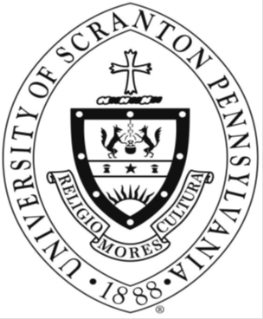 